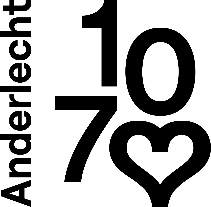 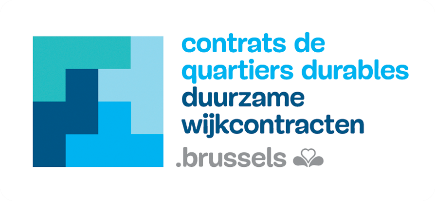 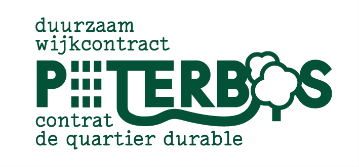 Budget participatif 2021 #2 - Formulaire de candidatureLes projets doivent être conçus en tenant compte des priorités présentées dans l’appel à projets. Celles-ci sont spécifiées dans le règlement disponible sur www.anderlecht.be/fr/peterbos.Avant de renvoyer ce formulaire de candidature, il est recommandé de prendre contact avec l'équipe du budget participatif : Maria Christodoulou - 0498 588 850 – mchristodoulou@anderlecht.brusselsVotre dossier de candidature peut être remis jusqu’au 31 octobre inclus.  Celui-ci doit inclure le présent formulaire ainsi qu'une copie du règlement signée par les porteurs de projet précédé de la mention « lu et approuvé ».Je certifie avoir rencontré au moins une fois la coordinatrice du Budget Participatif en date du ………………………………pour lui faire part de mon projet avant d’introduire mon dossier. CoordonnéesHabitant 1 porteur du projet* :Nom………………………………………………………………...Statut……………………………………………………………….Rue + n°………………………………………………………………………………………………….Code postal + Commune……………………………………………………………………………Téléphone + Email…………………………………………………………………………………….Habitant 2 porteur du projet :Nom………………………………………………………………...Statut……………………………………………………………...Rue + n°…………………………………………………………………………………………………….Code postal + Commune……………………………………………………………………………...Téléphone + Email……………………………………………………………………………………….         Copie du règlement marquée « lu et approuvé », datée et signée par les porteurs du projet         Nom, prénom et adresse des autres habitants soutenant activement le projet* :1) ..............................................................…………………………………...2) ..............................................................…………………………………...3) ..............................................................……………………………………4) ………………………………………………………………………………………5) ……………………………………………………………………………………...*La candidature portée par un seul (et un seul) habitant du quartier Peterbos doit être soutenue activement parminimum 5 habitants du quartier : porter un intérêt au projet, y participer, etc.Coordonnées bancairesTitulaire du compte :Nom………………………………………………………………...Rue + n°…………………………………………………………………………………………………….Code postal + Commune……………………………………………………………………………...Téléphone + Email……………………………………………………………………………………….IBAN : ...………………………………………………….... BIC : .....…………………………………..Le projetNom du projet : .........................................................................…………………………..QUOI ?Décrivez votre projet : qu'est-ce que vous voulez faire ? Soyez le plus concret possible.................................................................................................Expliquez en quoi votre projet est bénéfique pour le quartier Peterbos et ses habitants :POURQUOI ?Quels sont vos objectifs ?..................................................................................................................................Expliquez en quoi votre projet est pertinent par rapport aux priorités reprises dans le règlement :Le projet ne doit pas répondre à toutes les priorités mais bien à un maximum.- Comment votre projet va-t-il impliquer les habitants du quartier Peterbos ?....................................................................................- En quoi votre projet va-t-il créer du lien social et lutter contre la solitude ?........................................................................................- En quoi votre projet va-t-il encourager la mixité des publics ?...........................................................................- Comment votre projet va-t-il embellir quartier ?.......................................................................................- Qu’allez-vous mettre en place pour rendre votre projet pérenne au-delà de sa mise en œuvre ?...............................................................................................POUR QUI ?Quel public votre projet cherche-t-il à toucher, à impliquer ?....................................................................................................................................…Comment allez-vous communiquer sur votre projet ?………………………………………………………….…………………………………………………………..Comment allez-vous mobiliser le public ?………………………………………………………………………………………………………………………...COMMENT ?Quelles sont les étapes/tâches à réaliser pour mettre en place votre projet ?*(1) Si vous souhaitez louer un local ou utiliser l'espace public, avez-vous déjà un accord des propriétaires ou de la Commune ? ° oui - ° non*(2) Si votre projet se déroule dans l’espace public, remplissez le formulaire d’autorisation qui peut être téléchargé sur le site de la Commune : https://www.anderlecht.be/fr/organiser-un-evenement et prenez contact avec l’équipe du budget participatif si vous avez besoin d’aide.Avez-vous besoin d’une autorisation de la Commune, des sociétés de logement Comensia ou Foyer Anderlechtois, ou d’une autre institution, pour pouvoir réaliser votre projet ? Si oui, veuillez joindre au minimum un accord de principe (email ou courrier) à votre formulaire de candidature.………………………..…………………………Si des partenariats sont prévus ( avec des associations, personnes ressources, etc) : de quelle nature sont ces partenariats et quelle est leur plus-value ?……………………………………………..…………………………………………….Sécurité COVID 19 : Comment allez-vous garantir la sécurité des porteurs de projets et des participants lors de la réalisation du projet ? Expliquez comment les activités de votre projet sont compatibles avec les mesures de sécurité sanitaire ?  ………………………………………………………………………………………………………………………………………………………………………Question facultative, si cela concerne les activités de votre projet : Dans sa mise en oeuvre, que proposez-vous de mettre en place pour inscrire votre projet dans une démarche durable ?(prenant en compte divers aspects tels que la gestion et la réduction des déchets, la préservation de la biodiversité, la gestion de l'eau, l'économie d'énergie, etc)…………………………………………..…………………………………………..…………………………………………...Le budgetPour réaliser votre projet, vous avez besoin d'un budget total de ...……....... € (TVAC)Vous demandez au budget participatif la somme de ....………..... € (TVAC)Avez-vous d'autres financements ? Si oui, lesquels ?  ....................................................................................................................En cas de cofinancement, une déclaration de principe de l'organisme cofinançant reprenant le montant accordé sera demandée.Détaillez les dépenses prévues pour la réalisation de votre projet (exemples : communication, location ou achat de matériel, assurances, prestations artistiques, nourriture,...)Les frais d’investissement peuvent à titre exceptionnel être financés : expliquez comment l’investissement continuera à servir à la collectivité au-delà du projet ?……………………………………………………….………………………………………………………….ENGAGEMENTLes porteurs de projet ont pris connaissance du règlement et s'engagent à le respecter.En cas de sélection, les porteurs de projet s'engagent :à informer l’équipe du budget participatif et demander leur accord pour toute modification importante du projet initial (exemple : changement de personne responsable du projet, de dates de réalisation, de prestataire, de dépenses,...) ;à communiquer régulièrement avec l'équipe du budget participatif sur l'avancée du projet ;à rembourser le montant total de l'aide reçue au cas où le projet ne serait pas réalisé dans les délais prévus ;à rembourser le solde non utilisé si d'autres financements ont été obtenus ou si des économies ont été réalisées ;à rentrer un rapport financier justifiant les montants attribués avec les pièces et factures justificatives originales, y compris preuves de paiement de celles-ci, (chaque centime dépensé doit être justifié par un ticket ou une facture officiels) ;à réaliser collectivement une évaluation avec l’équipe du budget participatif ;à mentionner la source de financement et à insérer les logos fournis par l'équipe du budget participatif dans toutes les communications du projet ;à autoriser une visibilité du projet par des photos, publications, vidéos, etc ;à respecter les mesures de sécurité sanitaire liées au COVID-19 en vigueur à chaque étape de la réalisation du projet (www.info-coronavirus.be).Fait à Anderlecht, le ...............Nom et signature des responsables du projet (précédés de la mention « lu et Approuvé »)Si vous avez des questions, n'hésitez pas à nous contacter !A chaque étape du processus, la coordinatrice du Budget Participatif est disponible pour répondre aux questions des porteurs de projets et les aider dans les démarches à effectuer. Tout habitant qui souhaite proposer un projet peut ainsi s’adresser à l’antenne de quartier Peterbos et demander un appui pour concevoir et rédiger le projet, définir les besoins financiers et matériels, préparer la présentation du projet, etc.Contact :Maria ChristodoulouAntenne de Quartier PeterbosParc du Peterbos Bloc 90498 58 88 50mchristodoulou@anderlecht.brusselsRéalisations/EtapesDescription (de l’activité, ressources, partenaires,...)Période /dates prévuesLieux*Description des dépensesex/ 3000 flyers couleurMontant240€Source de financementBP / AutreTotal